MUNICIPIO DE EL GRULLO, JALISCO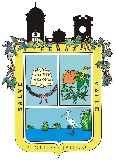 TESORERIA MUNICIPALRELACION DE INGRESOSFECHACONCEPTO DEL INGRESOIMPORTEOCTUBRE. 2016IMPUESTOS            335,448.17 OCTUBRE. 2016DERECHOS            658,235.04 OCTUBRE. 2016PRODUCTOS              82,436.28 OCTUBRE. 2016APROVECHAMIENTOS            244,879.30 OCTUBRE. 2016PARTICIPACIONES         5,311,952.64 OCTUBRE. 2016APORTACIONESOCTUBRE. 2016CONVENIOSOCTUBRE. 2016INTERES Y/O RENDIMIENTOSOCTUBRE. 2016TOTALES         6,632,951.43 INGRESOS PROPIOS         1,320,998.79 